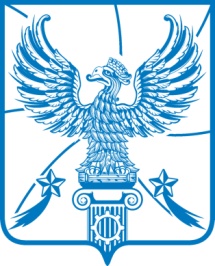 ГЛАВАМУНИЦИПАЛЬНОГО ОБРАЗОВАНИЯГОРОДСКОЙ ОКРУГ ЛЮБЕРЦЫ
МОСКОВСКОЙ ОБЛАСТИПОСТАНОВЛЕНИЕ25.04.2019                                                                                              №13-ПГг. ЛюберцыОб отмене Проекта планировки территории микрорайона 7-8 (кварталы               7, 7а, 8, 8а) района «Красная горка» города Люберцы,  утвержденного Постановлением администрации городского поселения Люберцы Люберецкого муниципального района Московской области от 27.12.2011  № 1904-ПА, в части земельного участка с кадастровым номером 50:22:0110109:25373 	В соответствии с Градостроительным кодексом Российской Федерации, Федеральным законом от 06.10.2003 № 131-ФЗ «Об общих принципах организации местного самоуправления в Российской Федерации», Законом Московской области от 07.06.1996 № 23/96-ОЗ «О регулировании земельных отношений в Московской области», Уставом городского округа Люберцы Московской области, Решением Совета депутатов городского округа Люберцы Московской области от 07.06.2017 №52/7 «О вопросах правопреемства», на основании обращения АО «ПИК – Регион» от 09.04.2019 № 1001/26-216-и, постановляю:	1. Отменить Проект планировки территории микрорайона 7-8 (кварталы               7, 7а, 8, 8а) района «Красная горка» города Люберцы, утвержденный Постановлением администрации городского поселения Люберцы Люберецкого муниципального района Московской области от 27.12.2011 № 1904-ПА, в части земельного участка с кадастровым номером 50:22:0110109:25373.2. Опубликовать настоящее Постановление в средствах массовой информации и разместить на сайте администрации в сети Интернет.3. Контроль за исполнением настоящего Постановления возложить на заместителя Главы администрации Э.А. Рыжова.                                                                                                                    В.П. Ружицкий